Četrtek, 26. 3. 2020MATEMATIKA – Igramo se trgovinoSLOVENŠČINA – PISANA ČRKA LŠPORTNA VZGOJA – PantomimaSLOVENŠČINA – Skrbim za okoljeOdpri moder delovni zvezek na strani 85. Še enkrat si oglej, kakšne bankovce in kovance imamo.  Iz papirja izdelaj nekaj bankovcev po 5€, 10€ in 20€ ter nekaj kovancev po 1€ in 2€.V svoji sobi poišči predmete, ki bi jih lahko prodajal/a (igrače, šolske potrebščine … ).  Vsakemu predmetu določi ceno (zapiši jo na listek). Prosi starše, bratce ali sestrice naj se s teboj igrajo trgovino.Veselo nakupovanje! Račune zapiši – saj veš, da v trgovini vedno dobiš račun.Tu imaš nekaj predlogov:1. primer:  Na kakšne načine lahko zamenjaš bankovec za 5 evrov?Zamenjaj mi bankovec za 10 evrov tako, da mi boš vrnil 5 (6, 7) kovancev.Zamenjaj mi bankovec za 20 evrov tako, da mi boš vrnil 2 (3, 4) bankovce.Zamenjaj mi bankovec za 50 evrov tako, da mi boš vrnil čim manj bankovcev.Za nakup skiroja potrebuješ 42 evrov. Nastavi.Rolerji stanejo 39 evrov. Nastavi.Škatla lego kock stane 23 evrov. Nastavi.2. primer: CENIK     HLAČE        20 €       KRILO         20 €     PULOVER   30 €     MAJICA      10 €     KAPA            8 €     NOGAVICE  2 €Koliko denarja potrebuješ, če želiš kupiti, npr. hlače in pulover. Zapiši račun, zraven zapiši tudi znak za evro:20 €  +  30 €  =  50 €Koliko boš plačal/a za krilo in majico?Imaš 50 €. Ali si lahko kupiš hlače in majico? Koliko denarja ti bo ostalo?Kupili smo hlače, 2 majici in kapo. Koliko denarja nam morajo vrniti, če plačamo s petdesetakom?Imaš 30 evrov. Kaj si lahko kupiš? Poišči več možnih rešitev.Danes je čas za novo črko. Najprej si oglej, kako jo pišemo.https://www.lilibi.si/solska-ulica/slovenscina/dezela-abc/pisane-crke/l/kako-napisemo-to-crkoMala pisana črka l izgleda kot mala pisana črka e, le da je l večja         .  Sledi zapisu s prstom, napiši po zraku največji L in l na svetu, napiši črki s prstom na tla, na omaro, na dlan. Pazi na poševne in navpične črte. Ti gre? No, sedaj je na vrsti zvezek. Pazi, kje boš zapisal/a črko l. Če ne gre, prosi starše za pomoč.  Napiši dve vrsti male črke in dve vrst velike črke. Kako je šlo? S pisanim črkami prepiši naslednje besede:le, luč, les, vas, luna, lina, slon, sliva, Silvo, Lana, Lenča, LeonOceni svoje delo – pod zapisane črke nariši »čebelčka«.Danes se lahko igraš pantomimo. Ali veš kaj je to? Brez besed (le z gibanjem) prikaži opravilo na vrtu spomladi (npr. sajenje, sejanje, lopatanje, grabljenje, oblikovanje gredic ali pa kakšen zanimiv poklic). Ko malo povadiš, prosi ostale v družini, da se igrate to igro skupaj. Na kaj pomisliš, ko slišiš besedo ONESNAŽEVANJE? Razmisli – kako pri vas doma skrbite za okolje.V oranžnem delovnem zvezku si na straneh 36, 37 izberi eno besedilo. Dobro si oglej fotografijo, nato pa preberi besedilo – večkrat, da boš znal/a povedati, kaj si prebral/a. Potem prosi starše, da ti preberejo še druga besedila. Pogovorite se o besedah, ki jih ne razumeš. Ali si se naučil kaj novega? Reši nalogo na strani 38.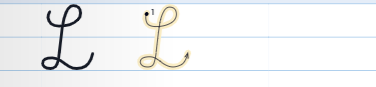 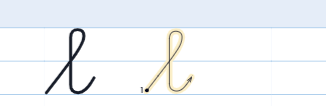 